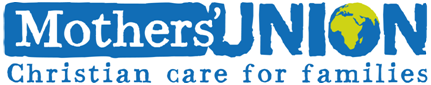 A Family Lent Calendar 2023The season of Lent starts on Ash Wednesday, which this year is 22nd February. Our calendar gives suggestions for special ways to mark every day through Lent in preparation for Easter. Why not print this out and display in your church, or give out to families you know?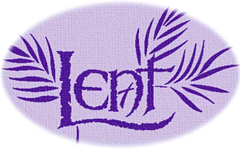 